PA Instate 1000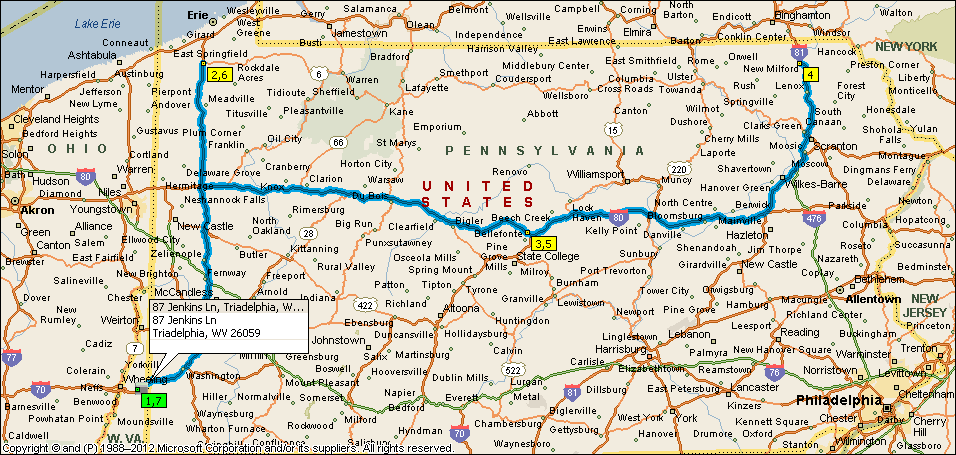 Summary:  1028.5 miles (14 hours, 57 minutes)

SUMMARY
Driving distance:  1028.5 miles
Trip duration:  14 hours, 57 minutes
Driving time:  14 hours, 57 minutes
Cost:  $114.28
OH Instate 1000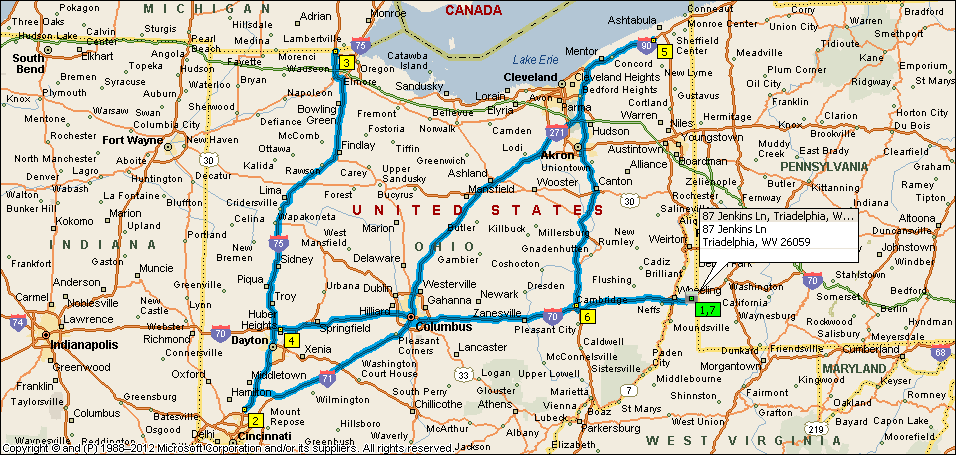 Summary:  1036.0 miles (15 hours, 11 minutes)

SUMMARY
Driving distance:  1036.0 miles
Trip duration:  15 hours, 11 minutes
Driving time:  15 hours, 11 minutes
Cost:  $115.12
WV Instate 1000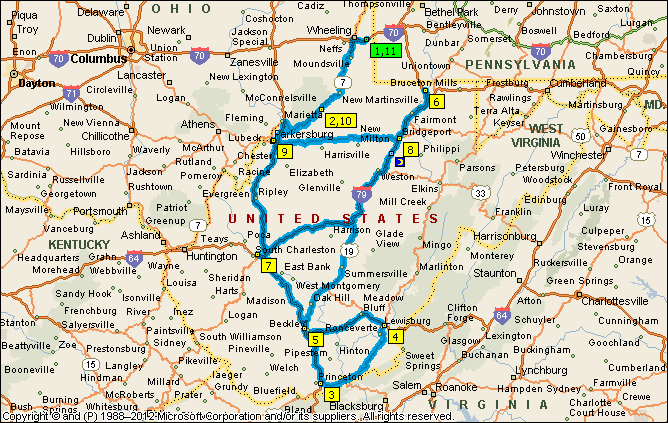 Summary:  1013.1 miles (1 day, 7 hours, 42 minutes)
DAY 1
DAY 2

SUMMARY
Driving distance:  1013.1 miles
Trip duration:  1 day, 7 hours, 42 minutes
Driving time:  15 hours, 42 minutes
Cost:  $112.58
Western BBG and BB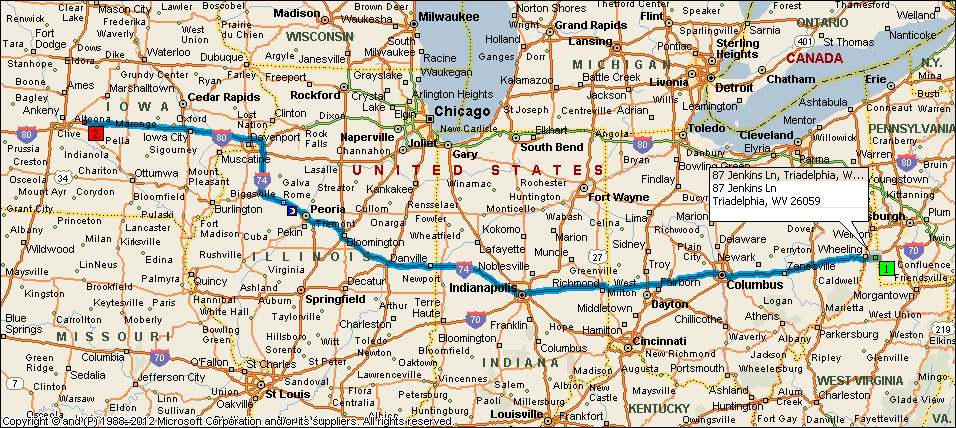 Summary:  762.0 miles (1 day, 3 hours, 2 minutes)
DAY 1
DAY 2

SUMMARY
Driving distance:  762.0 miles
Trip duration:  1 day, 3 hours, 2 minutes
Driving time:  11 hours, 2 minutes
Cost:  $84.67
OutWest SS2K: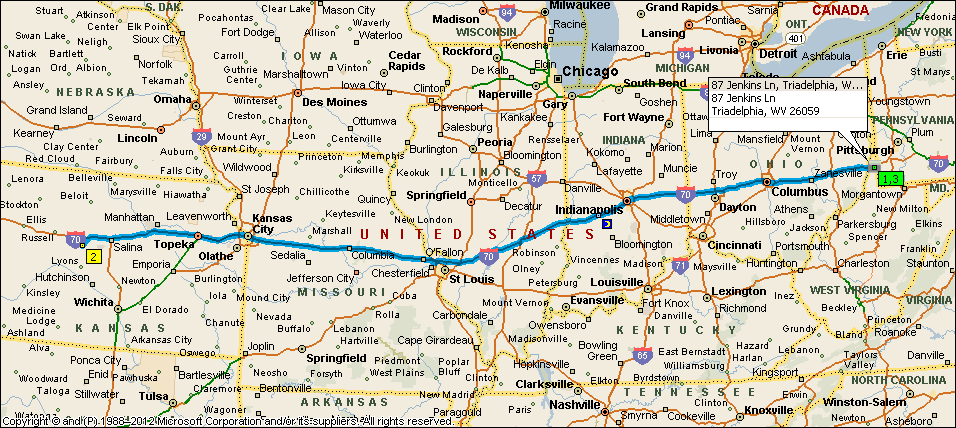 Summary:  2015.3 miles (1 day, 5 hours, 2 minutes)
DAY 1
DAY 2

SUMMARY
Driving distance:  2015.3 miles
Trip duration:  1 day, 5 hours, 2 minutes
Driving time:  29 hours, 1 minute
Cost:  $223.95
Down South BB and BBG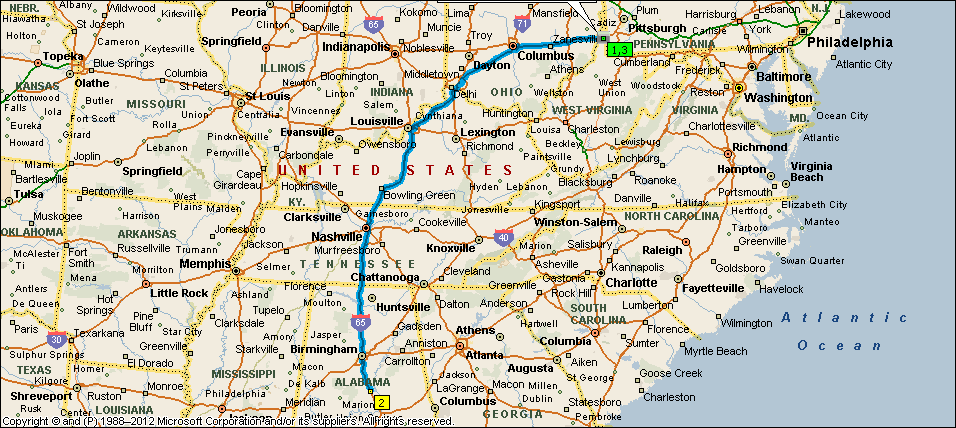 Summary:  1518.4 miles (21 hours, 51 minutes)

SUMMARY
Driving distance:  1518.4 miles
Trip duration:  21 hours, 51 minutes
Driving time:  21 hours, 51 minutes
Cost:  $168.72
Downsouth SS2K: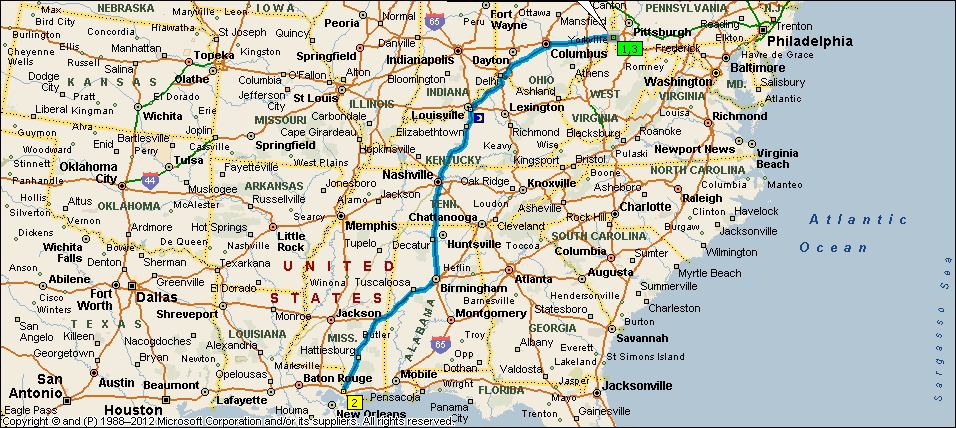 Summary:  2017.4 miles (1 day, 4 hours, 56 minutes)
DAY 1
DAY 2

SUMMARY
Driving distance:  2017.4 miles
Trip duration:  1 day, 4 hours, 56 minutes
Driving time:  28 hours, 55 minutes
Cost:  $224.17
TimeMileInstructionForToward5:00 AM0.0Depart 6 Cabela Dr, Triadelphia, WV 26059 on CR-65 [Cabela Dr] (East)0.3 mi5:00 AM0.3Take Ramp (LEFT) onto I-7021.9 miI-70 E / Washington Pa5:05 AM4.9Entering Pennsylvania5:20 AM22.2At exit 18, take Ramp (RIGHT) onto I-79 [Raymond P Shafer Hwy]128.3 miI-79 N / Pittsburgh7:13 AM150.5At exit 166, turn RIGHT onto Ramp0.4 miUS-6N / Edinboro / Albion7:14 AM150.9Turn RIGHT (East) onto US-6N [Route 6N]164 yds7:14 AM150.9Turn LEFT (North) onto Local road(s)10 yds7:15 AM151.0Turn LEFT (West) onto US-6N [Route 6N]43 yds7:15 AM151.0At 5930 Route 6N, Edinboro, PA 16412, stay on US-6N [Route 6N] (West)0.2 mi7:15 AM151.2Turn LEFT (South) onto Local road(s)10 yds7:15 AM151.2Take Ramp onto I-79 [Raymond P Shafer Hwy]49.3 miI-79 S / Pittsburgh7:57 AM200.5At exit 116A, take Ramp (RIGHT) onto I-80 [ZH Confair Memorial Hwy]138.1 miI-80 E / Clarion9:54 AM338.6At exit 158, turn RIGHT onto Ramp0.3 miPA-150 / Milesburg9:55 AM338.9Keep LEFT to stay on Ramp21 ydsPA-150 N / Lock Haven9:55 AM338.9Bear LEFT (South-East) onto Local road(s)21 yds9:55 AM338.9Turn LEFT (East) onto PA-150 [N Eagle Valley Rd]0.9 mi9:56 AM339.8At N Eagle Valley Rd, Milesburg, PA 16853, return South-West on PA-150 [N Eagle Valley Rd]0.4 mi9:56 AM340.3Road name changes to US-220 ALT [PA-150]0.4 mi9:57 AM340.6Take Ramp onto I-80 [US-220 ALT]102.3 miUS-220-ALT N / I-80 E11:23 AM443.0At exit 260B, take Ramp (LEFT) onto I-8123.8 miI-81 N / Wilkes-Barre11:46 AM466.8At exit 175, take Ramp (RIGHT) onto PA-315 [Highway 315]0.5 miPA-315 N / I-476 / Pittston / Dupont / Penna Turnpike11:46 AM467.3*Toll road* Keep RIGHT onto Ramp0.4 miI-476 / Pennsylvania Turnpike11:47 AM467.6*Toll road* Take Ramp (LEFT) onto I-476 [Pennsylvania Tpke Northeast Ext]16.6 miI-476 / Scranton12:02 PM484.2*Toll road* Turn RIGHT onto Ramp0.2 miUS-6 E / I-81 S / I-380 / I-84 / Wilkes-Barre12:03 PM484.5Stay on Ramp (East)32 yds12:03 PM484.5Take Ramp (LEFT) onto I-8129.8 miI-81 N / Beighamton12:29 PM514.3At exit 223, turn RIGHT onto Ramp0.3 miPA-492 / Lakeside / New Milford12:30 PM514.6Turn LEFT (West) onto PA-4920.6 miPA-492 W / US-1112:31 PM515.2At 96 Jackson St, New Milford, PA 18834, return East on PA-492 [Jackson St]0.5 mi12:31 PM515.8Take Ramp (RIGHT) onto I-8129.9 miI-81 S / Scranton12:57 PM545.7At exit 194, keep RIGHT onto Ramp [Clarks Summit Interchange]0.2 miI-476 S / US-6 W / US-11 / Penna Turnpike / Clarks Summit12:57 PM545.9*Toll road* Take Ramp (RIGHT) onto I-476 [Pennsylvania Tpke Northeast Ext]15.9 miI-476 S / Allentown / Penna Turnpike1:11 PM561.8*Toll road* At exit 115, keep RIGHT onto Ramp [Wyoming Valley Interchange]0.6 miPA-315 / I-81 / Pittston / Wyoming Valley1:12 PM562.4*Toll road* Keep LEFT to stay on Ramp0.3 miPA-315 S / I-81 S / Wilkes Barre1:13 PM562.7Merge onto PA-315 [Highway 315]0.5 mi1:14 PM563.3Take Ramp (RIGHT) onto I-8123.8 miI-81 S / Hazleton1:36 PM587.0At exit 151B, take Ramp (LEFT) onto I-80102.3 miI-80 W / Bloomsburg3:02 PM689.4At exit 158, turn RIGHT onto Ramp0.3 miPA-150 / Milesburg3:03 PM689.6Keep STRAIGHT to stay on Ramp54 ydsPA-150 N / Lock Haven3:03 PM689.7Keep STRAIGHT onto Local road(s)21 yds3:03 PM689.7Turn LEFT (East) onto PA-150 [N Eagle Valley Rd]0.4 mi3:04 PM690.1At N Eagle Valley Rd, Milesburg, PA 16853, return South-West on PA-150 [N Eagle Valley Rd]0.4 mi3:04 PM690.5Keep RIGHT onto Ramp0.2 miI-80 W3:04 PM690.7Take Ramp (RIGHT) onto I-80137.6 mi5:01 PM828.3At exit 19B, take Ramp (RIGHT) onto I-79 [Raymond P Shafer Hwy]49.0 miI-79 N / Erie5:42 PM877.3At exit 166, turn RIGHT onto Ramp0.4 miUS-6N / Edinboro / Albion5:43 PM877.7Turn RIGHT (East) onto US-6N [Route 6N]164 yds5:43 PM877.8Turn LEFT (North) onto Local road(s)10 yds5:43 PM877.8Turn LEFT (West) onto US-6N [Route 6N]43 yds5:44 PM877.8At 5930 Route 6N, Edinboro, PA 16412, stay on US-6N [Route 6N] (West)0.2 mi5:44 PM878.0Turn LEFT (South) onto Local road(s)10 yds5:44 PM878.0Take Ramp onto I-79 [Raymond P Shafer Hwy]128.0 miI-79 S / Pittsburgh7:37 PM1006.1At exit 38, take Ramp (RIGHT) onto I-7022.0 miI-70 W / Wheeling7:53 PM1023.7Entering West Virginia7:56 PM1028.1At exit 10, turn RIGHT onto Ramp0.4 miCR-65 / Cabela Dr.7:57 PM1028.4Turn RIGHT (West) onto CR-65 [Cabela Dr]54 yds7:57 PM1028.5Arrive 6 Cabela Dr, Triadelphia, WV 26059TimeMileInstructionForToward5:00 AM0.0Depart 87 Jenkins Ln, Triadelphia, WV 26059 [87 Jenkins Ln, Triadelphia, WV 26059] on CR-41/2 [Jenkins Ln] (North)0.1 mi5:00 AM0.1Turn RIGHT (East) onto Ramp0.2 mi5:00 AM0.3Turn LEFT (West) onto CR-41 [Dallas Pike Rd]0.1 mi5:00 AM0.5Take Ramp (LEFT) onto I-705.9 miI-70 W / Wheeling5:06 AM6.3At exit 5A, take Ramp (LEFT) onto I-47010.6 miI-470 W / Columbus5:10 AM10.3Entering Ohio5:15 AM17.0At exit 1, take Ramp (LEFT) onto I-7039.5 miI-70 W / Columbus5:49 AM56.5At exit 180B, take Ramp (RIGHT) onto I-772.1 miI-77 N / Cleveland5:51 AM58.6At exit 46B, turn RIGHT onto Ramp0.4 miUS-40 W / Cambridge5:51 AM59.0Keep STRAIGHT onto US-40 [Wheeling Ave]0.4 mi5:52 AM59.3Keep STRAIGHT onto US-40 [E Wheeling Ave]0.9 mi5:54 AM60.2Turn LEFT (South-West) onto US-22 [US-40]2.7 mi5:58 AM62.9Turn LEFT (South) onto OH-7230.2 mi5:59 AM63.2Take Ramp onto I-7018.8 miI-70 W / Columbus6:15 AM82.0At exit 157, turn off onto Ramp0.3 miOH-93 / Adamsville / Zanesville6:15 AM82.3Turn LEFT (South) onto OH-93 [Pleasant Grove Rd]0.2 mi6:15 AM82.4Turn RIGHT (West) onto US-22 [US-40]2.3 mi6:19 AM84.7Turn RIGHT (North) onto OH-146 [OH-60]0.3 mi6:20 AM85.0Take Ramp (LEFT) onto I-7049.5 miI-70 W / Columbus7:02 AM134.5At exit 105A, turn RIGHT onto Ramp0.3 miUS-33 / Lancaster7:03 AM134.8Bear RIGHT (South) onto S James Rd0.5 mi7:03 AM135.3Take Ramp onto US-330.5 mi7:04 AM135.7Keep RIGHT onto Ramp0.2 miOH-104 W / Refugee Rd7:04 AM135.9Take Ramp (RIGHT) onto OH-1045.0 miOH-104 W / Refugee Rd West7:09 AM140.9Keep STRAIGHT onto Frank Rd0.4 mi7:09 AM141.3Take Ramp (LEFT) onto I-7170.9 miI-71 S / Cincinnati8:09 AM212.2At exit 32, turn RIGHT onto Ramp0.3 miOH-123 / Morrow / Lebanon8:09 AM212.5Turn RIGHT (North) onto OH-123 [S OH-123]3.4 mi8:14 AM215.9Road name changes to OH-63 [W Main St]7.0 mi8:21 AM222.8Turn LEFT (South) onto Local road(s)10 yds8:21 AM222.8Take Ramp onto I-759.6 miI-75 S / Cincinnati8:30 AM232.4At exit 19, turn RIGHT onto Ramp0.3 miUnion Centre Boulevard / Fairfield8:30 AM232.7Turn RIGHT (West) onto Union Centre Blvd0.2 mi8:30 AM232.9At Shell [9370 Union Centre Blvd, West Chester OH 45069, United States, Tel: +(1)-513-9422026], stay on Union Centre Blvd (West)0.1 mi8:31 AM233.0Turn LEFT (South) onto Floer Dr, then immediately turn LEFT (East) onto Union Centre Blvd0.5 mi8:32 AM233.5Take Ramp (LEFT) onto I-75172.9 miI-75 N / Dayton10:59 AM406.5At exit 192, take Ramp (LEFT) onto I-475 [US-23]13.6 miUS-23 N / I-475 N / Ann Arbor / Maumee11:11 AM420.1Road name changes to US-230.8 miUS-23 N / Ann Arbor / Sylvania11:12 AM420.9Road name changes to US-223 [US-23]1.1 mi11:13 AM422.0At exit 234, keep RIGHT onto Ramp0.4 miOH-51 E / Monroe St / OH-184 / Sylvania11:14 AM422.4Turn LEFT (North-West) onto OH-51 [Monroe St]174 yds11:14 AM422.5Turn LEFT (West) onto OH-184 [OH-51]87 yds11:14 AM422.5Keep STRAIGHT onto OH-51 [Monroe St]0.2 mi11:14 AM422.7Road name changes to Monroe St54 yds11:15 AM422.7At BP [6127 Monroe St, Sylvania OH 43560, United States, Tel: +(1)-419-8821096], turn LEFT (South-East) onto Ramp0.1 miUS-23 S / I-475 / Toledo11:15 AM422.8Take Ramp (RIGHT) onto US-223 [US-23]1.4 mi11:16 AM424.3Road name changes to US-230.8 mi11:17 AM425.1Road name changes to I-475 [US-23]12.9 mi11:28 AM438.0At exit 1A, take Ramp (RIGHT) onto I-75130.8 miI-75 S / Dayton1:19 PM568.8At exit 61, turn RIGHT onto Ramp0.1 miI-70 W / I-70 E / Indianapolis / Columbus1:19 PM568.9Take Ramp (LEFT) onto I-703.1 miI-70 E / Columbus1:22 PM572.0At exit 36, turn RIGHT onto Ramp0.3 miOH-202 / Huber Heights1:22 PM572.3Turn RIGHT (South) onto OH-202 [Old Troy Pike]0.4 mi1:23 PM572.7Turn LEFT (East) onto Taylorsville Rd0.6 mi1:25 PM573.3At Huber Heights, stay on Taylorsville Rd (East)1.2 mi1:27 PM574.5Turn LEFT (North) onto OH-201 [Brandt Pike]0.5 mi1:28 PM575.0Take Ramp (RIGHT) onto I-7057.2 miI-70 E / Columbus2:16 PM632.2Keep LEFT onto I-6704.9 miI-670 E / Airport2:21 PM637.1At exit 5B, take Ramp (LEFT) onto I-71111.3 miI-71 N / Cleveland3:55 PM748.4At exit 220, take Ramp (RIGHT) onto I-27140.4 miI-271 N / Erie Pa4:32 PM788.8Road name changes to I-9034.1 mi5:01 PM822.9At exit 223, turn RIGHT onto Ramp0.2 miOH-45 / Ashtabula5:01 PM823.1Turn RIGHT (South) onto OH-45 [Center Rd]120 yds5:02 PM823.2At Pilot [2246 OH-45, Austinburg OH 44010, United States, Tel: +(1)-440-2753303], return North on OH-45 [Center Rd]0.2 mi5:02 PM823.3Take Ramp (LEFT) onto I-9034.4 miI-90 W / Cleveland5:31 PM857.8Road name changes to I-27121.4 miI-271 S5:52 PM879.2At exit 18A, take Ramp (LEFT) onto OH-812.4 miOH-8 / Akron / Boston Hts6:05 PM891.6Road name changes to OH-59 [OH-8]4.2 mi6:09 PM895.8At exit 1B, road name changes to OH-82.1 mi6:11 PM897.9Road name changes to I-77 [Vietnam Veterans Memorial Hwy]78.9 mi7:19 PM976.8At exit 46, turn RIGHT onto Ramp0.1 miUS-40 / Old Washington / Cambridge7:19 PM976.9Keep RIGHT to stay on Ramp120 ydsUS-40 / Cambridge7:19 PM977.0Bear RIGHT (West) onto US-40 [Wheeling Ave]0.2 mi7:20 PM977.2Keep STRAIGHT onto US-40 [E Wheeling Ave]65 yds7:20 PM977.2At Exxon [2180 E Wheeling Ave, Cambridge OH 43725, United States, Tel: +(1)-740-4358989], return East on US-40 [E Wheeling Ave]65 yds7:20 PM977.2Keep STRAIGHT onto US-40 [Wheeling Ave]0.1 mi7:20 PM977.3Take Ramp (RIGHT) onto I-772.1 miI-77 S / Marietta7:22 PM979.5At exit 44A, take Ramp (LEFT) onto I-7039.8 miI-70 E / Wheeling7:56 PM1019.3At exit 219, take Ramp (RIGHT) onto I-47010.6 miI-470 E / Washington Pa / Bellaire8:01 PM1026.1Entering West Virginia8:05 PM1029.8Take Ramp onto I-705.8 miI-70 E8:10 PM1035.7At exit 11, turn LEFT onto Ramp0.1 miCR-41 / Dallas Pike8:10 PM1035.8Turn RIGHT (South) onto CR-41/2 [Jenkins Ln]0.1 mi8:11 PM1036.0Arrive 87 Jenkins Ln, Triadelphia, WV 26059 [87 Jenkins Ln, Triadelphia, WV 26059]TimeMileInstructionForToward9:00 AM0.0Depart 6 Cabela Dr, Triadelphia, WV 26059 on Ramp (South-East)0.6 miI-70 W / Wheeling9:01 AM0.6Merge onto I-704.0 mi9:05 AM4.5At exit 5A, take Ramp (LEFT) onto I-4704.3 miI-470 W / Columbus9:09 AM8.5Entering Ohio9:09 AM8.8At exit 6, turn RIGHT onto Ramp0.5 miOH-7 / Bridgeport / Bellaire9:09 AM9.3Take Ramp (RIGHT) onto OH-7 [Jefferson St]34.1 miOH-7 S / Bellaire9:45 AM43.4Turn LEFT (East) onto Local road(s)43 yds9:45 AM43.4Bear LEFT (North) onto OH-70.2 mi9:45 AM43.7Entering West Virginia9:45 AM43.7Road name changes to WV-70.3 mi9:46 AM44.0Take Ramp (RIGHT) onto WV-2 [WV-7]10.9 miWV-2 S / Parkersburg / Downtown10:00 AM54.9Turn LEFT (South) onto WV-2 [Elizabeth St]87 yds10:00 AM55.0Turn RIGHT (South-West) onto WV-2 [Chelsea St]0.1 mi10:00 AM55.1Keep STRAIGHT onto WV-18 [WV-2]0.9 mi10:02 AM56.0Bear RIGHT (South) onto WV-24.1 mi10:07 AM60.1At Friendly, stay on WV-2 [Orchard St] (South-West)12.6 mi10:22 AM72.7Turn RIGHT (North-West) onto WV-807 [St Marys Bridge]0.3 mi10:23 AM73.0Entering Ohio10:23 AM73.0Road name changes to OH-807 [St Marys Bridge]0.4 mi10:24 AM73.4Turn RIGHT (South-West) onto OH-7 [Ohio River Scenic Byway]14.9 mi10:39 AM88.3Take Ramp (LEFT) onto I-7786.8 miI-77 S / Parkersburg10:40 AM88.8Entering West Virginia11:53 AM175.1Road name changes to I-64 [I-77]16.1 mi12:07 PM191.2*Toll road* At exit 85, stay on I-64 [I-77] (South-East)44.0 mi12:48 PM235.2*Toll road* Keep RIGHT onto I-77 [West Virginia Tpke]12.3 miI-77 S / Bluefield12:58 PM247.6Stay on I-77 [West Virginia Tpke] (South)19.3 mi1:14 PM266.9At exit 9, turn RIGHT onto Ramp0.4 miUS-460 / Princeton / Pearisburg VA1:15 PM267.3Turn RIGHT (West) onto US-4600.3 miUS-460 W / Princeton1:15 PM267.6Turn RIGHT (North) onto WV-104 [CR-27/3]87 yds1:16 PM267.7Turn LEFT (West) onto WV-104 [Oakvale Rd]0.1 mi1:16 PM267.8At 751 Oakvale Rd, Princeton, WV 24740, return East on WV-104 [Oakvale Rd]0.1 mi1:16 PM267.9Turn RIGHT (South) onto WV-104 [CR-27/3]109 yds1:16 PM267.9Turn LEFT (East) onto US-46015.1 mi1:27 PM279.8Entering Virginia1:30 PM283.0Turn LEFT (East) onto US-219 [Island St]153 yds1:31 PM283.1Turn RIGHT (South) onto US-219 [Old Virginia Ave]109 yds1:31 PM283.2Turn LEFT (East) onto US-219 [Federal St]26.2 mi1:33 PM284.8Entering West Virginia1:58 PM309.4Turn LEFT (North) onto US-219 [Main St]16.0 mi2:15 PM325.3Turn LEFT (North) onto US-219 [Frankford Rd]5.5 mi2:24 PM330.8At 540 N Jefferson St, Lewisburg, WV 24901, stay on US-219 [Seneca Trail] (North-East)0.3 mi2:24 PM331.0Take Ramp (LEFT) onto I-6445.4 miI-64 W / Beckley3:02 PM376.5*Toll road* At exit 124, stay on I-64 (West)8.4 mi3:10 PM384.9*Toll road* At exit 44, turn RIGHT onto Ramp0.5 miWV-3 / Harper Rd. / Beckley3:10 PM385.4Turn LEFT (North-West) onto WV-3 [Harper Rd]0.3 miWV-3 W / Whitesville3:11 PM385.7At 2100 Harper Rd, Beckley, WV 25801, return South-East on WV-3 [Harper Rd]0.3 mi3:11 PM385.9*Toll road* Take Ramp (LEFT) onto I-64 [I-77]2.9 miI-77 N / I-64 W / Charleston3:14 PM388.8*Toll road* At exit 48, turn RIGHT onto Ramp0.5 miUS-19 / Summersville / North Beckley3:15 PM389.3*Toll road* Merge onto US-19 ALT1.5 mi3:16 PM390.8Road name changes to US-19 [Mountaineer Expy]66.8 mi4:15 PM457.6Take Ramp (RIGHT) onto I-79 [US-19]52.7 miUS-19 N / I-79 N / Clarksburg5:00 PM510.3End of dayTimeMileInstructionForToward9:00 AM510.3Stay on I-7944.1 mi9:37 AM554.4At exit 155, turn RIGHT onto Ramp0.2 miWV-7 / West Virginia University9:37 AM554.6Keep LEFT to stay on Ramp109 ydsCR-19/24 / Chaplin Hill Rd9:37 AM554.7Turn RIGHT (East) onto CR-19/24 [Chaplin Hill Rd]0.5 mi9:38 AM555.2At 1 Chaplin Rd, Morgantown, WV 26501, return South-West on CR-19/24 [Chaplin Hill Rd]0.6 mi9:38 AM555.8Keep RIGHT onto Ramp0.2 miI-79 S / Fairmont9:39 AM556.0Take Ramp (RIGHT) onto I-79153.8 mi11:49 AM709.8Take Ramp (RIGHT) onto I-772.2 miI-77 S / I-64 / Charleston11:51 AM712.0Keep RIGHT onto Local road(s)0.4 miI-64 W / US-119 S / Huntington11:51 AM712.4Road name changes to I-642.9 mi11:54 AM715.3At exit 56, turn RIGHT onto Ramp0.2 miMontrose Dr.11:54 AM715.5Turn RIGHT (North) onto Montrose Dr0.2 mi11:54 AM715.7Turn LEFT (West) onto US-60 [Maccorkle Ave SW]0.4 miUS-60 W11:56 AM716.0At 400 Maccorkle Ave SW, Charleston, WV 25303, return East on US-60 [Maccorkle Ave SW]0.4 mi11:56 AM716.4Turn RIGHT (South) onto Montrose Dr0.3 mi11:57 AM716.7Take Ramp (LEFT) onto I-643.1 miI-64 E / Charleston12:00 PM719.8At exit 59, take Ramp onto I-771.9 miI-77 N / I-79 / Parkersburg12:02 PM721.7At exit 104, take Ramp (RIGHT) onto I-79118.4 miI-79 N / Clarksburg1:42 PM840.2At exit 119, turn RIGHT onto Ramp0.5 miUS-50 / Clarksburg / Bridgeport1:43 PM840.6Keep RIGHT to stay on Ramp54 yds1:43 PM840.7Turn RIGHT (North-East) onto US-500.9 miUS-50 E / Bridgeport1:44 PM841.6At 809 W Main St, Bridgeport, WV 26330, return West on US-50 [W Main St]73.6 mi2:48 PM915.2Keep RIGHT onto Ramp0.2 miWV-618 / 7th Street2:48 PM915.4Bear RIGHT (West) onto WV-618 [E 7th St]32 yds2:48 PM915.4Keep STRAIGHT onto WV-618 [7th St]1.9 mi2:51 PM917.4Road name changes to 7th St10 yds2:52 PM917.4At 7th St, Parkersburg, WV 26101, return East on 7th St10 yds2:52 PM917.4Road name changes to WV-618 [7th St]0.2 mi2:53 PM917.6Keep RIGHT onto WV-47 [Staunton Ave]0.9 mi2:55 PM918.5Take Ramp (RIGHT) onto US-502.2 miUS-50 E2:57 PM920.7Turn LEFT (North) onto Local road(s)10 yds2:57 PM920.7Take Ramp onto I-77 [WV-2]3.3 miWV-2 N / I-77 N / Marietta3:00 PM924.0At exit 179, turn RIGHT onto Ramp0.3 miWV-2 N / WV-68 S / Emerson Ave. / Vienna3:01 PM924.4Keep RIGHT to stay on Ramp32 yds3:01 PM924.4Keep RIGHT to stay on Ramp43 yds3:01 PM924.4Bear RIGHT (East) onto WV-2 [Emerson Ave]28.4 miWV-2 N / St. Marys3:35 PM952.8At Friendly, stay on WV-2 [Orchard St] (North-East)4.1 mi3:40 PM957.0Bear LEFT (North) onto WV-18 [WV-2]0.9 mi3:41 PM957.9Keep STRAIGHT onto WV-2 [Chelsea St]0.1 mi3:41 PM958.0Turn LEFT (North-West) onto WV-2 [Elizabeth St]87 yds3:41 PM958.0Turn RIGHT (North-East) onto WV-2 [N Wells St]10.7 mi3:56 PM968.7Keep RIGHT onto Ramp0.2 miOH-73:56 PM969.0Road name changes to WV-70.4 mi3:57 PM969.4Entering Ohio3:57 PM969.4Road name changes to OH-733.9 mi4:32 PM1003.3Keep LEFT onto Ramp0.2 miI-470 / Columbus / Washington Pa4:32 PM1003.6Turn LEFT (West) onto Local road(s)10 yds4:32 PM1003.6Keep STRAIGHT onto Ramp142 ydsI-470 / Columbus / Washington Pa4:32 PM1003.7Take Ramp (RIGHT) onto I-4704.2 miI-470 E / Washington Pa / Wheeling W VA4:33 PM1004.1Entering West Virginia4:36 PM1007.9Take Ramp onto I-704.7 miI-70 E4:40 PM1012.6At exit 10, turn RIGHT onto Ramp0.2 miCR-65 / Cabela Dr.4:41 PM1012.8Keep RIGHT to stay on Ramp0.1 mi4:41 PM1013.0Bear RIGHT (West) onto CR-65 [Cabela Dr]0.2 mi4:42 PM1013.1Arrive 6 Cabela Dr, Triadelphia, WV 26059TimeMileInstructionForTowardCheck your departure time; the next stop is in a different time zone.9:00 AM0.0Depart 87 Jenkins Ln, Triadelphia, WV 26059 on CR-41/2 [Jenkins Ln] (North)0.1 mi9:00 AM0.1Turn RIGHT (East) onto Ramp0.2 mi9:00 AM0.3Turn LEFT (West) onto CR-41 [Dallas Pike Rd]0.1 mi9:00 AM0.5Take Ramp (LEFT) onto I-705.9 miI-70 W / Wheeling9:06 AM6.3At exit 5A, take Ramp (LEFT) onto I-47010.6 miI-470 W / Columbus9:10 AM10.3Entering Ohio9:15 AM17.0At exit 1, take Ramp (LEFT) onto I-7039.5 miI-70 W / Columbus9:49 AM56.5At exit 180B, take Ramp (RIGHT) onto I-772.1 miI-77 N / Cleveland9:51 AM58.6At exit 46B, turn RIGHT onto Ramp0.4 miUS-40 W / Cambridge9:51 AM59.0Keep STRAIGHT onto US-40 [Wheeling Ave]0.4 mi9:52 AM59.3Keep STRAIGHT onto US-40 [E Wheeling Ave]0.9 mi9:54 AM60.2Turn LEFT (South-West) onto US-22 [US-40]2.7 mi9:58 AM62.9Turn LEFT (South) onto OH-7230.2 mi9:59 AM63.2Take Ramp onto I-7018.8 miI-70 W / Columbus10:15 AM82.0At exit 157, turn off onto Ramp0.3 miOH-93 / Adamsville / Zanesville10:15 AM82.3Turn LEFT (South) onto OH-93 [Pleasant Grove Rd]0.2 mi10:15 AM82.4Turn RIGHT (West) onto US-22 [US-40]2.3 mi10:19 AM84.7Turn RIGHT (North) onto OH-146 [OH-60]0.3 mi10:20 AM85.0Take Ramp (LEFT) onto I-70227.5 miI-70 W / Columbus12:31 PM239.7Entering Indiana1:34 PM312.5At exit 83B, take Ramp (RIGHT) onto I-651.0 miI-65 N / Chicago1:36 PM313.5At exit 113, turn RIGHT onto Ramp0.2 miPennsylvania St. / Meridian St.1:36 PM313.7Road name changes to E 12th St164 yds1:36 PM313.7Turn RIGHT (North) onto N Meridian St0.4 mi1:37 PM314.1Turn LEFT (West) onto W 16th St3.5 mi1:43 PM317.7Road name changes to Hulman Memorial Way [W 16th St]0.8 mi1:44 PM318.5Keep RIGHT onto Crawfordsville Rd [Hulman Memorial Way]2.1 mi1:47 PM320.5At exit 73B, road name changes to I-74160.3 mi2:50 PM394.0Entering Illinois4:03 PM480.8Merge onto I-55 [I-74]5.6 mi4:08 PM486.4At exit 163, take Ramp (RIGHT) onto I-7459.6 miI-74 W / PeoriaCheck local time; this stop is in a different time zone.5:00 PM545.9End of dayTimeMileInstructionForToward9:00 AM545.9Stay on I-7454.4 mi9:45 AM600.4Road name changes to I-80 [IL-110]161.2 miI-80 W / Davenport9:54 AM610.5Entering Iowa12:01 PM761.5At exit 155, turn LEFT onto Ramp0.3 miIA-117 / Mingo / Colfax12:02 PM761.8Turn RIGHT (North) onto IA-117 [N Walnut St]0.1 mi12:02 PM762.0Arrive BP [1405 N Walnut St, Colfax IA 50054, United States, Tel: +(1)-515-6740702]TimeMileInstructionForTowardCheck your departure time; the next stop is in a different time zone.4:00 AM0.0Depart 87 Jenkins Ln, Triadelphia, WV 26059 on CR-41/2 [Jenkins Ln] (North)0.1 mi4:00 AM0.1Turn RIGHT (East) onto Ramp0.2 mi4:00 AM0.3Turn LEFT (West) onto CR-41 [Dallas Pike Rd]0.1 mi4:00 AM0.5Take Ramp (LEFT) onto I-705.9 miI-70 W / Wheeling4:06 AM6.3At exit 5A, take Ramp (LEFT) onto I-47010.6 miI-470 W / Columbus4:10 AM10.3Entering Ohio4:15 AM17.0At exit 1, take Ramp (LEFT) onto I-7039.5 miI-70 W / Columbus4:49 AM56.5At exit 180B, take Ramp (RIGHT) onto I-772.1 miI-77 N / Cleveland4:51 AM58.6At exit 46B, turn RIGHT onto Ramp0.4 miUS-40 W / Cambridge4:51 AM59.0Keep STRAIGHT onto US-40 [Wheeling Ave]0.4 mi4:52 AM59.3Keep STRAIGHT onto US-40 [E Wheeling Ave]0.9 mi4:54 AM60.2Turn LEFT (South-West) onto US-22 [US-40]2.7 mi4:58 AM62.9Turn LEFT (South) onto OH-7230.2 mi4:59 AM63.2Take Ramp onto I-7018.8 miI-70 W / Columbus5:15 AM82.0At exit 157, turn off onto Ramp0.3 miOH-93 / Adamsville / Zanesville5:15 AM82.3Turn LEFT (South) onto OH-93 [Pleasant Grove Rd]0.2 mi5:15 AM82.4Turn RIGHT (West) onto US-22 [US-40]2.3 mi5:19 AM84.7Turn LEFT to stay on US-22 [US-40]109 yds5:19 AM84.8Bear RIGHT (West) onto US-40 [Main St]54 yds5:19 AM84.8Turn LEFT (East) onto Local road(s)54 yds5:20 AM84.9Turn LEFT (North-East) onto US-22 [OH-146]153 yds5:20 AM85.0Keep STRAIGHT onto OH-146 [OH-60]0.3 mi5:20 AM85.2Take Ramp (LEFT) onto I-70227.5 miI-70 W / Columbus7:31 AM239.9Entering Indiana8:34 AM312.7At exit 83B, turn LEFT onto Ramp0.1 miI-70 W / I-65 S8:35 AM312.8Take Ramp (LEFT) onto I-65 [I-70]2.4 miI-65 S / I-70 W8:38 AM315.3At exit 110B, take Ramp (RIGHT) onto I-70138.9 miI-70 W / St. Louis9:48 AM396.2Entering Illinois10:37 AM454.2Merge onto I-57 [I-70]5.3 mi10:42 AM459.5Keep RIGHT onto I-7076.9 miI-70 W / St Louis11:47 AM536.4Road name changes to I-27029.7 miI-270 W / Kansas City12:00 PM551.7Entering Missouri12:14 PM566.1At exit 20A-B, turn RIGHT onto Ramp0.7 miI-70 W / I-70 E / St Louis / Kansas City12:15 PM566.8Take Ramp (RIGHT) onto I-70229.7 miI-70 W / Kansas City3:33 PM796.5Keep LEFT onto I-670 [I-70 ALT]3.9 miI-670 W / I-70-ALT / I-35 S / Wichita / Topeka3:35 PM798.7Entering Kansas3:37 PM800.4Merge onto I-70 [US-24]13.4 mi3:48 PM813.8*Toll road* At exit 224, stay on I-70 [Kansas Tpke] (West)42.1 mi4:24 PM855.9Stay on I-70 [US-40] (West)140.1 mi6:22 PM995.9At exit 225, turn RIGHT onto Ramp0.1 miKS-156 / Great Bend / Ellsworth6:23 PM996.1Turn LEFT (South) onto KS-15611.9 mi6:33 PM1008.0Bear RIGHT (West) onto Ramp0.1 mi6:33 PM1008.1Turn RIGHT (North) onto Blake St, then immediately turn LEFT (West) onto (NE) Main St0.3 mi6:34 PM1008.4Keep STRAIGHT onto (NE) Main St [E North Main St]0.4 mi6:35 PM1008.8Road name changes to (NW) Main St [W North Main St]120 ydsCheck local time; this stop is in a different time zone.6:36 PM1008.8At Co-Op [103 N Kansas Ave, Ellsworth KS 67439, United States, Tel: +(1)-785-4724061], return South-East on NW Main St [W North Main St]120 ydsCheck your departure time; the next stop is in a different time zone.6:36 PM1008.9Turn RIGHT (South-West) onto KS-14 [N Douglas Ave]1.2 mi6:39 PM1010.1Turn LEFT (North-East) onto KS-156 [KS-14-TRUCK]13.0 mi6:50 PM1023.1Take Ramp (RIGHT) onto I-70 [US-40]140.1 miUS-40 E / I-70 E / Salina8:49 PM1163.2*Toll road* At exit 366, stay on I-70 (East)42.1 miI-70 E / Kansas City / Kansas Turnpike East9:25 PM1205.3Stay on I-70 [US-24] (East)13.4 mi9:36 PM1218.6Keep LEFT onto I-670 [I-70 ALT]4.1 miI-6709:38 PM1220.4Entering Missouri9:40 PM1222.7Merge onto I-70 [US-40]229.1 mi12:57 AM1451.8At exit 232, turn RIGHT onto Ramp0.2 miI-270 / Chicago / Memphis12:57 AM1452.0Keep LEFT to stay on Ramp0.7 miI-270 N / Chicago12:58 AM1452.7Take Ramp (LEFT) onto I-27030.0 miI-270 N / Chicago1:12 AM1467.6Entering Illinois1:26 AM1482.8Road name changes to I-7077.4 mi2:31 AM1560.1Merge onto I-57 [I-70]5.4 mi2:36 AM1565.5Keep RIGHT onto I-7098.3 miI-70 E / Indianapolis3:24 AM1623.2Entering IndianaCheck local time; this stop is in a different time zone.3:59 AM1663.8End of dayTimeMileInstructionForToward4:00 AM1663.8Stay on I-7040.0 mi4:35 AM1703.8At exit 80, take Ramp (LEFT) onto I-65 [I-70]1.8 miI-65 N / I-70 E / Columbus Oh.4:38 AM1705.6Keep RIGHT onto I-70293.1 miI-70 E / Columbus Oh.5:41 AM1779.3Entering Ohio8:47 AM1998.7At exit 219, take Ramp (RIGHT) onto I-47010.6 miI-470 E / Washington Pa / Bellaire8:53 AM2005.5Entering West Virginia8:56 AM2009.2Take Ramp onto I-705.8 miI-70 E9:01 AM2015.1At exit 11, turn LEFT onto Ramp0.1 miCR-41 / Dallas Pike9:02 AM2015.2Turn RIGHT (South) onto CR-41/2 [Jenkins Ln]0.1 mi9:02 AM2015.3Arrive 87 Jenkins Ln, Triadelphia, WV 26059TimeMileInstructionForTowardCheck your departure time; the next stop is in a different time zone.4:00 AM0.0Depart 87 Jenkins Ln, Triadelphia, WV 26059 on CR-41/2 [Jenkins Ln] (North)0.1 mi4:00 AM0.1Turn RIGHT (East) onto Ramp0.2 mi4:00 AM0.3Turn LEFT (West) onto CR-41 [Dallas Pike Rd]0.1 mi4:00 AM0.5Take Ramp (LEFT) onto I-705.9 miI-70 W / Wheeling4:06 AM6.3At exit 5A, take Ramp (LEFT) onto I-47010.6 miI-470 W / Columbus4:10 AM10.3Entering Ohio4:15 AM17.0At exit 1, take Ramp (LEFT) onto I-7039.5 miI-70 W / Columbus4:49 AM56.5At exit 180B, take Ramp (RIGHT) onto I-772.1 miI-77 N / Cleveland4:51 AM58.6At exit 46B, turn RIGHT onto Ramp0.4 miUS-40 W / Cambridge4:51 AM59.0Keep STRAIGHT onto US-40 [Wheeling Ave]0.4 mi4:52 AM59.3Keep STRAIGHT onto US-40 [E Wheeling Ave]0.9 mi4:54 AM60.2Turn LEFT (South-West) onto US-22 [US-40]2.7 mi4:58 AM62.9Turn LEFT (South) onto OH-7230.2 mi4:59 AM63.2Take Ramp onto I-7018.8 miI-70 W / Columbus5:15 AM82.0At exit 157, turn off onto Ramp0.3 miOH-93 / Adamsville / Zanesville5:15 AM82.3Turn LEFT (South) onto OH-93 [Pleasant Grove Rd]0.2 mi5:15 AM82.4Turn RIGHT (West) onto US-22 [US-40]2.3 mi5:19 AM84.7Turn LEFT to stay on US-22 [US-40]109 yds5:19 AM84.8Bear RIGHT (West) onto US-40 [Main St]54 yds5:19 AM84.8Turn LEFT (East) onto Local road(s)54 yds5:20 AM84.9Turn LEFT (North-East) onto US-22 [OH-146]153 yds5:20 AM85.0Keep STRAIGHT onto OH-146 [OH-60]0.3 mi5:20 AM85.2Take Ramp (LEFT) onto I-7049.5 miI-70 W / Columbus6:02 AM134.7At exit 105A, turn RIGHT onto Ramp0.3 miUS-33 / Lancaster6:03 AM135.0Bear RIGHT (South) onto S James Rd0.5 mi6:03 AM135.5Take Ramp onto US-330.5 mi6:04 AM136.0Keep RIGHT onto Ramp0.2 miOH-104 W / Refugee Rd6:04 AM136.1Take Ramp (RIGHT) onto OH-1045.0 miOH-104 W / Refugee Rd West6:09 AM141.1Keep STRAIGHT onto Frank Rd0.4 mi6:09 AM141.5Take Ramp (LEFT) onto I-71122.6 miI-71 S / Cincinnati7:39 AM245.3Entering Kentucky7:55 AM264.1At exit 173, take Ramp (RIGHT) onto I-7171.6 miI-71 S / Louisville8:56 AM335.7At exit 5, take Ramp (LEFT) onto I-26410.4 miI-264 / Watterson Expressway9:06 AM346.2At exit 12, turn RIGHT onto Ramp0.1 miI-65 N / I-65 S / KY-61 / Preston Highway / Nashville / Indianapolis9:06 AM346.3Keep LEFT to stay on Ramp0.2 miI-65 S / I-65 N / Indianapolis / Downtown Louisville / Nashville9:06 AM346.5Take Ramp (LEFT) onto I-65165.0 miI-65 S / Nashville10:58 AM478.2Entering Tennessee11:27 AM511.5Road name changes to I-24 [I-65]4.6 mi11:31 AM516.1At exit 50B, take Ramp (RIGHT) onto I-401.0 miI-40 W / I-65 S / Memphis / Huntsville11:32 AM517.1At exit 210B, take Ramp (LEFT) onto I-65243.9 miI-65 S / Huntsville12:43 PM600.1Entering Alabama3:01 PM761.1At exit 205, turn RIGHT onto Ramp0.2 miAL-22 / US-31 / Clanton3:01 PM761.3Keep RIGHT to stay on Ramp87 ydsAL-22 / US-31 / Clanton3:01 PM761.4Keep STRAIGHT onto US-31 [AL-22]0.2 miCheck local time; this stop is in a different time zone.3:01 PM761.6At BP [2131 7th St S, Clanton AL 35045, United States, Tel: +(1)-205-7553283], return East on US-31 [AL-22]0.4 miCheck your departure time; the next stop is in a different time zone.3:02 PM762.0Take Ramp (LEFT) onto I-65244.0 miI-65 N / Birmingham5:21 PM923.4Entering Tennessee6:31 PM1005.9At exit 82A, take Ramp (RIGHT) onto I-401.0 miI-40 E / Knoxville6:32 PM1006.9At exit 211B, take Ramp (LEFT) onto I-245.0 miI-24 W / I-65 N / Clarksville / Louisville6:37 PM1011.9Keep RIGHT onto I-65163.3 miI-65 N / Louisville7:05 PM1045.1Entering Kentucky8:55 PM1175.3At exit 131-A, turn RIGHT onto Ramp0.5 miI-264 / Watterson Expressway / Airport8:55 PM1175.8Take Ramp (RIGHT) onto I-264 [US-60]10.8 miI-264 E / Watterson Expressway9:06 PM1186.6At exit 23B, take Ramp (RIGHT) onto I-7171.7 miI-71 N / Cincinnati10:06 PM1258.3Take Ramp onto I-71 [I-75]120.3 mi10:24 PM1277.5Entering Ohio11:51 PM1378.6At exit 101, turn RIGHT onto Ramp0.2 miI-270 / Wheeling / Dayton11:51 PM1378.8Take Ramp (RIGHT) onto I-27012.0 miI-270 E / Wheeling12:01 AM1390.8At exit 41-43A-B, turn RIGHT onto Ramp0.2 miUS-40 / I-70 W / I-70 E / Wheeling / Columbus / Main Street12:02 AM1390.9Take Ramp (RIGHT) onto I-70110.7 miI-70 E / Wheeling1:36 AM1501.7At exit 219, take Ramp (RIGHT) onto I-47010.6 miI-470 E / Washington Pa / Bellaire1:41 AM1508.5Entering West Virginia1:45 AM1512.3Take Ramp onto I-705.8 miI-70 E1:50 AM1518.1At exit 11, turn LEFT onto Ramp0.1 miCR-41 / Dallas Pike1:50 AM1518.2Turn RIGHT (South) onto CR-41/2 [Jenkins Ln]0.1 miCheck local time; this stop is in a different time zone.1:51 AM1518.4Arrive 87 Jenkins Ln, Triadelphia, WV 26059TimeMileInstructionForTowardCheck your departure time; the next stop is in a different time zone.4:00 AM0.0Depart 87 Jenkins Ln, Triadelphia, WV 26059 on CR-41/2 [Jenkins Ln] (North)0.1 mi4:00 AM0.1Turn RIGHT (East) onto Ramp0.2 mi4:00 AM0.3Turn LEFT (West) onto CR-41 [Dallas Pike Rd]0.1 mi4:00 AM0.5Take Ramp (LEFT) onto I-705.9 miI-70 W / Wheeling4:06 AM6.3At exit 5A, take Ramp (LEFT) onto I-47010.6 miI-470 W / Columbus4:10 AM10.3Entering Ohio4:15 AM17.0At exit 1, take Ramp (LEFT) onto I-7039.5 miI-70 W / Columbus4:49 AM56.5At exit 180B, take Ramp (RIGHT) onto I-772.1 miI-77 N / Cleveland4:51 AM58.6At exit 46B, turn RIGHT onto Ramp0.4 miUS-40 W / Cambridge4:51 AM59.0Keep STRAIGHT onto US-40 [Wheeling Ave]0.4 mi4:52 AM59.3Keep STRAIGHT onto US-40 [E Wheeling Ave]0.9 mi4:54 AM60.2Turn LEFT (South-West) onto US-22 [US-40]2.7 mi4:58 AM62.9Turn LEFT (South) onto OH-7230.2 mi4:59 AM63.2Take Ramp onto I-7018.8 miI-70 W / Columbus5:15 AM82.0At exit 157, turn off onto Ramp0.3 miOH-93 / Adamsville / Zanesville5:15 AM82.3Turn LEFT (South) onto OH-93 [Pleasant Grove Rd]0.2 mi5:15 AM82.4Turn RIGHT (West) onto US-22 [US-40]2.3 mi5:19 AM84.7Turn RIGHT (North) onto OH-146 [OH-60]0.3 mi5:20 AM85.0Take Ramp (LEFT) onto I-7049.5 miI-70 W / Columbus6:02 AM134.5At exit 105A, turn RIGHT onto Ramp0.3 miUS-33 / Lancaster6:03 AM134.8Bear RIGHT (South) onto S James Rd0.5 mi6:03 AM135.3Take Ramp onto US-330.5 mi6:04 AM135.7Keep RIGHT onto Ramp0.2 miOH-104 W / Refugee Rd6:04 AM135.9Take Ramp (RIGHT) onto OH-1045.0 miOH-104 W / Refugee Rd West6:09 AM140.9Keep STRAIGHT onto Frank Rd0.4 mi6:09 AM141.3Take Ramp (LEFT) onto I-71122.6 miI-71 S / Cincinnati7:39 AM245.1Entering Kentucky7:55 AM263.9At exit 173, take Ramp (RIGHT) onto I-7171.6 miI-71 S / Louisville8:56 AM335.5At exit 5, take Ramp (LEFT) onto I-26410.4 miI-264 / Watterson Expressway9:06 AM345.9At exit 12, turn RIGHT onto Ramp0.1 miI-65 N / I-65 S / KY-61 / Preston Highway / Nashville / Indianapolis9:06 AM346.1Keep LEFT to stay on Ramp0.2 miI-65 S / I-65 N / Indianapolis / Downtown Louisville / Nashville9:06 AM346.3Take Ramp (LEFT) onto I-65165.0 miI-65 S / Nashville10:58 AM478.0Entering Tennessee11:27 AM511.3Road name changes to I-24 [I-65]4.6 mi11:31 AM515.9At exit 50B, take Ramp (RIGHT) onto I-401.0 miI-40 W / I-65 S / Memphis / Huntsville11:32 AM516.9At exit 210B, take Ramp (LEFT) onto I-65188.6 miI-65 S / Huntsville12:43 PM599.9Entering Alabama2:12 PM705.6At exit 261B, take Ramp (RIGHT) onto I-20 [I-59]148.4 miI-20 W / I-59 S / Tuscaloosa3:59 PM830.5Entering Mississippi4:19 PM853.9Take Ramp (LEFT) onto I-59156.6 miI-59 S / Laurel / New Orleans6:26 PM1002.6Entering Louisiana6:32 PM1010.5At exit 3, turn RIGHT onto Ramp0.3 miLA-1090 S / US-11 S / Pearl River6:33 PM1010.7Turn RIGHT (West) onto LA-1090 [Concord Blvd]0.1 miCheck local time; this stop is in a different time zone.6:33 PM1010.8At Shell [63525 Highway 1090, Pearl River LA 70452, United States, Tel: +(1)-985-8637722], return East on LA-1090 [Concord Blvd]0.4 miCheck your departure time; the next stop is in a different time zone.6:33 PM1011.3Take Ramp (LEFT) onto I-59156.5 miI-59 N / Hattiesburg6:41 PM1019.6Entering Mississippi8:47 PM1167.7At exit 149, take Ramp (RIGHT) onto I-20 [I-59]148.6 miI-59 N / I-20 E / Tuscaloosa / Meridian9:08 PM1191.5Entering Alabama10:54 PM1316.3At exit 124B, take Ramp (LEFT) onto I-65188.6 miI-65 N / Huntsville12:25 AM1422.4Entering Tennessee1:35 AM1504.9At exit 82A, take Ramp (RIGHT) onto I-401.0 miI-40 E / Knoxville1:36 AM1505.9At exit 211B, take Ramp (LEFT) onto I-245.0 miI-24 W / I-65 N / Clarksville / Louisville1:41 AM1510.9Keep RIGHT onto I-65163.1 miI-65 N / Louisville2:09 AM1544.1Entering KentuckyCheck local time; this stop is in a different time zone.3:59 AM1674.1End of dayTimeMileInstructionForToward4:00 AM1674.1Stay on I-650.2 miI-65 N / Louisville / Fair/Expo Ctr / Indianapolis4:00 AM1674.3At exit 131-A, turn RIGHT onto Ramp0.5 miI-264 / Watterson Expressway / Airport4:00 AM1674.8Take Ramp (RIGHT) onto I-264 [US-60]10.8 miI-264 E / Watterson Expressway4:11 AM1685.6At exit 23B, take Ramp (RIGHT) onto I-7171.7 miI-71 N / Cincinnati5:11 AM1757.3Take Ramp onto I-71 [I-75]120.3 mi5:29 AM1776.4Entering Ohio6:56 AM1877.6At exit 101, turn RIGHT onto Ramp0.2 miI-270 / Wheeling / Dayton6:56 AM1877.8Take Ramp (RIGHT) onto I-27012.0 miI-270 E / Wheeling7:06 AM1889.7At exit 41-43A-B, turn RIGHT onto Ramp0.2 miUS-40 / I-70 W / I-70 E / Wheeling / Columbus / Main Street7:07 AM1889.9Take Ramp (RIGHT) onto I-70110.7 miI-70 E / Wheeling8:41 AM2000.7At exit 219, take Ramp (RIGHT) onto I-47010.6 miI-470 E / Washington Pa / Bellaire8:46 AM2007.5Entering West Virginia8:50 AM2011.3Take Ramp onto I-705.8 miI-70 E8:55 AM2017.1At exit 11, turn LEFT onto Ramp0.1 miCR-41 / Dallas Pike8:55 AM2017.2Turn RIGHT (South) onto CR-41/2 [Jenkins Ln]0.1 mi8:56 AM2017.4Arrive 87 Jenkins Ln, Triadelphia, WV 26059